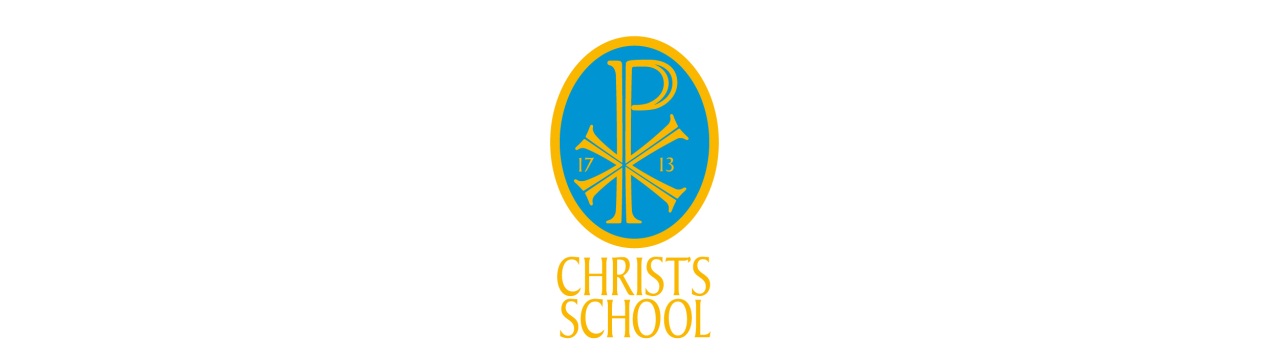 Queen’s Road, Richmond upon Thames TW10 6HW(11-18 VA Mixed Comprehensive school)NOR 1000Headteacher: Mrs. H DixonDirector of MusicMS/UPS on Outer London Scale + TLR 2.2 - £4,757Full time or FTE 0.8Required for September 2024Christ's School is located near to Richmond Park and is a truly inclusive and comprehensive Anglican school which provides for students of every faith and every background and has attained an excellent reputation within the local community. Its strong Christian ethos permeates all aspects of the school's work and this has had a marked impact in securing excellent outcomes in each student's personal development, based on good relationships at all levels.Christ’s has excellent CPD opportunities for all staff and can offer PGCE/ECT mentoring support and has a welcoming social community. Staff health and wellbeing are extremely important to us with opportunities to work and socialise together outside of the classroom. We have extensive grounds which are used by the wider community and we can offer free car parking for all staff. The school is located in Richmond which offers good transport links by tube, train and road.There is a strong musical life at Christ’s School, with opportunities abounding for a broad range of music making at all levels. The department consists of two teaching areas: one specialising as a performance space and the other as a technology hub.  Early applications are welcome and we reserve the right to appoint before the closing date if we find a suitable candidate.Candidates are welcome to visit us, tour the school and meet the department staff prior to interview.Please apply online via our school website www.christs.richmond.sch.uk with a covering letter outlining how you meet the criteria detailed in the application pack. Complete the application form by 9am, Monday 17th June 2024 and send to Julia Ralph, H.R. Officer by email to hr@christs.school. Interviews to follow thereafter.Tel: 020 8940 6982     Fax: 020 8332 6085www.christs.richmond.sch.ukChrist’s School is committed to safeguarding and promoting the welfare of children and expects all staff to share this commitment.  Applicants will undergo appropriate child protection screening including checks with past employers and the Disclosure and Barring Service.